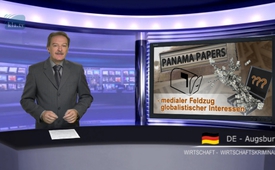 Панамские документы – медийная кампания глобалистских интересов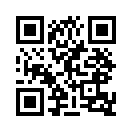 В эти дни так называемые «Панамские документы» овладели крупными заголовками газет всего мира. При этом речь идёт о сомнительной сенсации разоблачения в газете «Зюддойче цайтунг», которая опубликовала имена предполагаемых налоговых мошенников со всего мира.
например:
1. Кто именно помог газете «Зюддойче цайтунг» при восхваляемой «скрупулёзной подготовке» этой кампании?В эти дни так называемые «Панамские документы» овладели крупными заголовками газет всего мира. При этом речь идёт о сомнительной сенсации разоблачения в газете «Зюддойче цайтунг», которая опубликовала имена предполагаемых налоговых мошенников со всего мира. Они, якобы, скрыли деньги посредством так называемых компаний “почтовый ящик” в Панаме. К ним относятся личности из окружения российского президента Путина, сирийского президента Асада, а также известные спортсмены и т.д. Газета «Зюддойче цайтунг» сообщает о скрупулёзной подготовке этого разоблачения и в прошедшие дни распространяла его по всему миру по всем правилам современного искусства маркетинга. Что на первый взгляд кажется выдающимся достижением разоблачительной журналистики, уже при повторном просмотре вызывает большие вопросы, например:
1. Кто именно помог газете «Зюддойче цайтунг» при восхваляемой «скрупулёзной подготовке» этой кампании? 
2. Почему в «Панамских документах» не всплыли имена известных западных политиков и больших концернов? 
3. Кто скрывается за всей информацией, кто источник, на который ссылается «Зюддойче цайтунг»?
Мы начнём с первого вопроса и при этом подойдём также к ответам на другие два вопроса. 
«Панамские документы» охватывают более 3,6 терабайта зашифрованных документов юридической компании Mossack Fonseca в Панаме. Эти миллионы документов месяцами анализировались и подвергались, так называемой, «журналистской обработке» одной международной поисковой сетью по имени ICIJ – Международного консорциума журналистских расследований. ICIJ – это союз журналистов, который подчиняется американскому «Центру за честность в обществе» - Center for Public Integrity (CPI), это американская неправительственная организация, сокращённо НПО. Кроме того, CPI финансируется следующими неправительственными организациями: 
Семейный фонд Рокфеллеров
Фонд „Открытое общество“ американского миллиардера Джорджа Сороса 
Американский фонд Форд
Фонд Карнеги
Фонд У. К. Келлога
Общеизвестно, что эти, только что названные неправительственные организации главным образом защищают западные, то есть глобалистские и американские интересы. И то, что они в прошлом затевали в разных странах революции, финансировали их и этим помогали разжигать войны во всём мире, тоже очевидно. Посмотрите к этому документальный фильм „Миссионеры демократии как ангелы смерти“, который выйдет вскоре. Бывший дипломат и активист-правозащитник Крейг Мюррей 4 апреля 2016 года сказал, что ICIJ (Международный консорциум журналистских расследований), по причине своего финансирования выше названными организациями не имеет независимости. Он сказал, что поэтому не рассчитывает, цитата: &quot;[...] на бескомпромиссное раскрытие западного капитализма. Грязные тайны западных предприятий и впредь останутся скрытыми [...]&quot;
Таким образом, мы приблизились к ответу на два других вопроса. Взгляд на тайных покровителей этого, якобы, сенсационного разоблачения газетой „Зюддойче цайтунг“ показывает, что в „Панамских документах“ речь идёт о целенаправленной компании с финансированием через западные элитные сети. Это объясняет то, что в „Панамских документах“ не найти имён видных западных политиков и крупных концернов, как заверяет „Зюддойче Цеитунг“, хотя финансовые эксперты знают, что услугами Моссак Фонсека, четвёртой по величине оффшорной компании мира, пользуются большинством котированных на бирже концернов.
„Панамские документы“ прежде всего служат кампании СМИ против ненавистного в западных кругах президента Владимира Путина (хотя он в документах не упоминается), сирийского президента Ассада, а также премьер министра Исландии Сигмюндюра Давида Гюннлёйгссона. Последнему, из-за этой аферы уже пришлось оставить свой пост. Исландский премьер министр Сигмюндюр Давид Гюннлёйгссон в прошлом году претворил в жизнь волю исландского населения и взял обратно заявление на членство Исландии в ЕС. Этим он вызвал на себя гнев западных правительств. Также после 2008 года Исландия показала, что банкам можно просто дать обанкротиться и предъявить счёт не народу, а виновным лицам. Пример, который, по мнению глобалистской элиты никогда не должен иметь последователей.
В заключение перейдём ещё к третьему вопросу: кто является источником, выдавшим „Панамские документы“ газете „Зюддойче Цаитунг“? „Зюддойче Цеитунг“ держит своего информатора в тайне и говорит к этому только следующее: „Этот источник принёс по отношению к нам очень ясный моральный импульс“. „Я хочу, чтобы эти преступления стали общеизвестными“ – сказал информатор газете „Зюддойче Цеитунг“. По-видимому, он является личностью, в обратном случае не имеющей никакого интереса в раскрытии преступлений западных политиков и крупных концернов.от ssИсточники:http://panamapapers.sueddeutsche.de/
www.sueddeutsche.de/politik/panama-papers-haeufige-fragen-zu-panama-papers-und-antworten-1.2935507
www.publicintegrity.org/about/our-work/supporters
/www.craigmurray.org.uk/archives/2016/04/corporate-media-gatekeepers-protect-western-1-from-panama-leak/
https://deutsch.rt.com/gesellschaft/37603-panama-leak_wie-gatekeeper-mainstreammedien--prozent/
www.sueddeutsche.de/politik/europaeische-union-island-zieht-beitrittsantrag-zurueck-1.2391592Может быть вас тоже интересует:#GeorgeSoros-ru - Джордж Сорос - www.kla.tv/GeorgeSoros-ruKla.TV – Другие новости ... свободные – независимые – без цензуры ...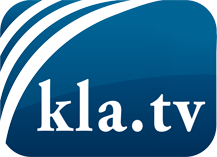 О чем СМИ не должны молчать ...Мало слышанное от народа, для народа...регулярные новости на www.kla.tv/ruОставайтесь с нами!Бесплатную рассылку новостей по электронной почте
Вы можете получить по ссылке www.kla.tv/abo-ruИнструкция по безопасности:Несогласные голоса, к сожалению, все снова подвергаются цензуре и подавлению. До тех пор, пока мы не будем сообщать в соответствии с интересами и идеологией системной прессы, мы всегда должны ожидать, что будут искать предлоги, чтобы заблокировать или навредить Kla.TV.Поэтому объединитесь сегодня в сеть независимо от интернета!
Нажмите здесь: www.kla.tv/vernetzung&lang=ruЛицензия:    Creative Commons License с указанием названия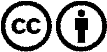 Распространение и переработка желательно с указанием названия! При этом материал не может быть представлен вне контекста. Учреждения, финансируемые за счет государственных средств, не могут пользоваться ими без консультации. Нарушения могут преследоваться по закону.